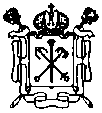 ТЕРРИТОРИАЛЬНАЯ ИЗБИРАТЕЛЬНАЯ КОМИССИЯ № 12	САНКТ- ПЕТЕРБУРГ	РЕШЕНИЕ12 июля 2016 года	№ 7- 2О формировании рабочей группы для обеспечения контроля за получением, передачей, хранением открепительных удостоверений ТИК, УИК, хранением открепительных удостоверений в резерве ОИК, ТИК и погашением неиспользованных открепительных удостоверений ТИК № 12 при проведении выборов депутатов Государственной Думы Федерального Собрания Российской Федерации седьмого созыва и выборов депутатов Законодательного Собрания Санкт-Петербурга шестого созываВ соответствии с пунктом 3.1 раздела 2, пунктом 2.1 раздела 3 Порядка передачи открепительных удостоверений избирательным комиссиям, комиссиям референдума и учета открепительных удостоверений, утвержденного Постановлением Центральной избирательной комиссии Российской Федерации от 16 марта 2016 г. № 328/1863-6, для обеспечения контроля за получением открепительных удостоверений, передачей открепительных удостоверений, хранением открепительных удостоверений и погашением неиспользованных открепительных удостоверений при проведении выборов депутатов Государственной Думы Федерального Собрания Российской Федерации седьмого созыва и депутатов Законодательного собрания Санкт-Петербурга шестого созыва Территориальная избирательная комиссия №12,осуществляющая полномочия окружной избирательной комиссии по выборам депутатов Законодательного Собрания Санкт-Петербурга шестого созыва по одномандатному избирательному округу №3, решила:Сформировать рабочую группу по обеспечению контроляза получением открепительных удостоверений, передачей открепительных удостоверений ТИК, УИК, хранением открепительных удостоверений в резерве ОИК, ТИК и погашением неиспользованных открепительных удостоверений ТИК №12 при проведении выборов депутатовГосударственной Думы Федерального Собрания Российской Федерации седьмого созыва и выборов депутатов Законодательного Собрания Санкт- Петербурга шестого созыва.Утвердить состав Рабочей группы:Руководитель Рабочей группы – Дыннер И.Д.Члены группы: члены ТИК с правом решающего голосаРазместить настоящее решение на информационном стендекомиссии.Контроль за исполнением настоящего решения возложить на председателя Территориальной избирательной комиссии №12 И.Д. Дыннер.Председатель Территориальнойизбирательной комиссии №12	И.Д. ДыннерСекретарь Территориальной избирательной комиссии №12